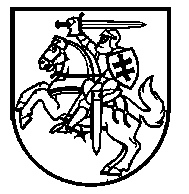 Lietuvos Respublikos VyriausybėnutarimasDėl KOMISIJOS SUDARYMO2015 m. rugsėjo 21 d. Nr. 1007
VilniusVadovaudamasi Lietuvos Respublikos Vyriausybės įstatymo 22 straipsnio 15 punktu ir 27 straipsnio 1, 4 ir 5 dalimis, Lietuvos Respublikos įstatymo „Dėl užsieniečių teisinės padėties“ 109 straipsnio 1 dalimi ir atsižvelgdama į Lietuvos Respublikos Vyriausybės 2015 m. birželio 22 d. nutarimą Nr. 628 „Dėl užsieniečių, kuriems reikia prieglobsčio, perkėlimo į Lietuvos Respublikos teritoriją“, Lietuvos Respublikos Vyriausybė nutaria:1.	Sudaryti šią Komisiją užsieniečių, kuriems reikia prieglobsčio, perkėlimo į Lietuvos Respublikos teritoriją ir užsieniečių integracijos įgyvendinimo klausimams koordinuoti (toliau – Komisija):Rimantas Vaitkus – Vyriausybės kanclerio pirmasis pavaduotojas (Komisijos pirmininkas);Elvinas Jankevičius – vidaus reikalų viceministras (Komisijos pirmininko pavaduotojas);Gintas Saulius Cironka – žemės ūkio viceministras;Rasa Dičpetrienė – organizacijos „Gelbėkit vaikus“ generalinė direktorė;Gintarė Guzevičiūtė – l. e. Lietuvos Raudonojo Kryžiaus draugijos generalinio sekretoriaus pareigas;Natalja Istomina – švietimo ir mokslo viceministrė;Raimundas Karoblis – užsienio reikalų viceministras;Linas Kukuraitis – Vilniaus arkivyskupijos Carito direktorius;Ramūnas Navickas – Nevyriausybinių organizacijų tarybos pirmininkas;Arnas Neverauskas – kultūros viceministras;Rasa Noreikienė – ūkio viceministrė;Algirdas Šešelgis – socialinės apsaugos ir darbo viceministras;Laimutė Vaidelienė – sveikatos apsaugos viceministrė;Roma Žakaitienė – Lietuvos savivaldybių asociacijos direktorė;Edmundas Žilevičius – finansų viceministras. 2.	Pavesti Komisijai:2.1.	spręsti klausimus, kylančius organizuojant ir įgyvendinant užsieniečių, kuriems reikia prieglobsčio, perkėlimą į Lietuvos Respublikos teritoriją, taip pat įgyvendinant užsieniečių integraciją;2.2.	teikti Lietuvos Respublikos Vyriausybei, valstybės ir savivaldybių institucijoms ir įstaigoms, tarptautinėms ir nevyriausybinėms organizacijoms pasiūlymus dėl užsieniečių, kuriems reikia prieglobsčio, perkėlimo ir užsieniečių integracijos, taip pat teisinio reguliavimo tobulinimo; 2.3.	ne rečiau kaip kartą per ketvirtį teikti Lietuvos Respublikos Vyriausybei informaciją apie pavestų uždavinių įgyvendinimo eigą ir rezultatus. 3.	Nustatyti, kad Komisija gali pasitelkti nepriklausomų ekspertų, valstybės ir savivaldybių institucijų ir įstaigų, verslo, nevyriausybinių ir kitų organizacijų atstovų.4.	Pavesti Lietuvos Respublikos Vyriausybės kanceliarijai techniškai ir ūkiškai aptarnauti Komisiją.5.	Pripažinti netekusiu galios Lietuvos Respublikos Vyriausybės 2014 m. sausio 22 d. nutarimą Nr. 54 „Dėl Užsieniečių integracijos įgyvendinimo koordinavimo komisijos sudarymo“. Ministras Pirmininkas	Algirdas ButkevičiusSocialinės apsaugos ir darbo ministrė	Algimanta Pabedinskienė